Tulo- ja kehityskeskustelun seuranta- ja arviointilomake   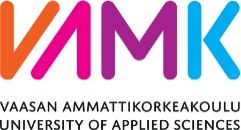 Ryhmä:	__________	Ryhmäohjaaja:	___________________________Palautetaan  opinto-ohjaajalle ja kopio koulutuspäällikölle!NroOpiskelijan sukunimiEtunimiPvmHuomautukset, opintopisteet12345678910111213141516171819202122232425